English Plus Options dla klasy VIIIKryteria ocenyEnglish Plus Options dla klasy VIIIKryteria ocenyEnglish Plus Options dla klasy VIIIKryteria oceny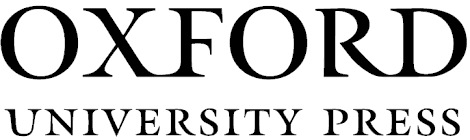 STARTER UNIT STARTER UNIT STARTER UNIT STARTER UNIT STARTER UNIT STARTER UNIT CEL KSZTAŁCENIA WG NOWEJ PODSTAWY PROGRAMOWEJOCENAOCENAOCENAOCENAOCENACEL KSZTAŁCENIA WG NOWEJ PODSTAWY PROGRAMOWEJBARDZO DOBRADOBRADOBRADOSTATECZNADOPUSZCZAJĄCARozumienie wypowiedziUczeń rozumie proste, typowe wypowiedzi ustne i pisemne z zakresu obejmującego słownictwo i środki językowe uwzględnione w rozdziale Starter i wykonuje zadania sprawdzające rozumienie tych tekstów, nie popełniając błędów.Uczeń rozumie proste, typowe wypowiedzi ustne i pisemne z zakresu obejmującego słownictwo i środki językowe uwzględnione w rozdziale Starter i wykonuje zadania sprawdzające rozumienie tych tekstów, popełniając niewielkie błędy.Uczeń rozumie proste, typowe wypowiedzi ustne i pisemne z zakresu obejmującego słownictwo i środki językowe uwzględnione w rozdziale Starter i wykonuje zadania sprawdzające rozumienie tych tekstów, popełniając niewielkie błędy.Uczeń rozumie proste, typowe wypowiedzi ustne i pisemne z zakresu obejmującego słownictwo i środki językowe uwzględnione w rozdziale Starter i wykonuje zadania sprawdzające rozumienie tych tekstów, popełniając dużo błędów.Uczeń rozumie proste, typowe wypowiedzi ustne i pisemne z zakresu obejmującego słownictwo i środki językowe uwzględnione w rozdziale Starter i wykonuje zadania sprawdzające rozumienie tych tekstów, popełniając bardzo dużo błędów.Udzielanie i uzyskiwanie informacjiUczeń w sposób płynny udziela, pyta i prosi o informacje związane z czynnościami dnia codziennego, wspomnieniami z przeszłości dotyczącymi życia prywatnego.Uczeń udziela, pyta i prosi o informacje związane z czynnościami dnia codziennego, wspomnieniami z przeszłości dotyczącymi życia prywatnego, popełniając drobne błędy językowe, nie wpływające na zrozumienie wypowiedzi.Uczeń udziela, pyta i prosi o informacje związane z czynnościami dnia codziennego, wspomnieniami z przeszłości dotyczącymi życia prywatnego, popełniając drobne błędy językowe, nie wpływające na zrozumienie wypowiedzi.Uczeń udziela, pyta i prosi o informacje związane z czynnościami dnia codziennego, wspomnieniami z przeszłości dotyczącymi życia prywatnego, popełniając błędy językowe, które w niewielkim stopniu wpływają na właściwe zrozumienie wypowiedzi.Uczeń udziela, pyta i prosi o informacje związane z czynnościami dnia codziennego, wspomnieniami z przeszłości dotyczącymi życia prywatnego, popełniając błędy językowe, które w znacznym stopniu wpływają na właściwe zrozumienie wypowiedzi.Gramatyka i słownictwoUczeń poprawnie stosuje poznane słownictwo z rozdziału Starter (w tym, m.in. nazwy codziennych czynności,), przysłówki częstotliwości, formy czasowników nieregularnych w czasie simple past, pytania o podmiot i dopełnienie, czasy present simple, present contiunuous, simple pastUczeń stosuje poznane słownictwo z rozdziału Starter (w tym, m.in. nazwy codziennych czynności,), przysłówki częstotliwości, formy czasowników nieregularnych w czasie simple past, pytania o podmiot i dopełnienie, czasy present simple, present contiunuous, simple past, popełniając nieliczne błędy.Uczeń stosuje poznane słownictwo z rozdziału Starter (w tym, m.in. nazwy codziennych czynności,), przysłówki częstotliwości, formy czasowników nieregularnych w czasie simple past, pytania o podmiot i dopełnienie, czasy present simple, present contiunuous, simple past, popełniając nieliczne błędy.Uczeń stosuje poznane słownictwo z rozdziału Starter (w tym, m.in. nazwy codziennych czynności,), przysłówki częstotliwości, formy czasowników nieregularnych w czasie simple past, pytania o podmiot i dopełnienie, czasy present simple, present contiunuous, simple past popełniając liczne błędy.Uczeń stosuje poznane słownictwo z rozdziału Starter (w tym, m.in. nazwy codziennych czynności,), przysłówki częstotliwości, formy czasowników nieregularnych w czasie simple past, pytania o podmiot i dopełnienie, czasy present simple, present contiunuous, simple past, popełniając bardzo liczne błędy.Tworzenie tekstu pisemnegoUczeń opisuje przeszłe wydarzenia i fakty z życia prywatnego , nie popełniając większych błędów i stosując właściwą formę i styl wypowiedzi.Uczeń opisuje przeszłe wydarzenia i fakty z życia prywatnego, popełniając niewielkie błędy językowe, nie wpływające na zrozumienie wypowiedzi, stosując w miarę właściwą formę i styl.Uczeń opisuje przeszłe wydarzenia i fakty z życia prywatnego, popełniając niewielkie błędy językowe, nie wpływające na zrozumienie wypowiedzi, stosując w miarę właściwą formę i styl.Uczeń opisuje przeszłe wydarzenia i fakty z życia prywatnego, popełniając błędy językowe, które w niewielkim stopniu wpływają na właściwe zrozumienie wypowiedzi, stosując częściowo właściwą formę i styl.Uczeń opisuje przeszłe wydarzenia i fakty z życia prywatnego, popełniając błędy językowe, które w znacznym stopniu wpływają na właściwe zrozumienie wypowiedzi, nie zachowując właściwej formy i stylu.UNIT 1UNIT 1UNIT 1UNIT 1UNIT 1UNIT 1CEL KSZTAŁCENIA WG NOWEJ PODSTAWY PROGRAMOWEJOCENAOCENAOCENAOCENAOCENACEL KSZTAŁCENIA WG NOWEJ PODSTAWY PROGRAMOWEJBARDZO DOBRADOBRADOBRADOSTATECZNADOPUSZCZAJĄCARozumienie wypowiedziUczeń rozumie proste, typowe wypowiedzi ustne i pisemne z zakresu obejmującego słownictwo i środki językowe uwzględnione w rozdziale 1 i wykonuje zadania sprawdzające rozumienie tych tekstów, nie popełniając błędów.Uczeń rozumie proste, typowe wypowiedzi ustne i pisemne z zakresu obejmującego słownictwo i środki językowe uwzględnione w rozdziale 1 i wykonuje zadania sprawdzające rozumienie tych tekstów, popełniając niewielkie błędy.Uczeń rozumie proste, typowe wypowiedzi ustne i pisemne z zakresu obejmującego słownictwo i środki językowe uwzględnione w rozdziale 1 i wykonuje zadania sprawdzające rozumienie tych tekstów, popełniając niewielkie błędy.Uczeń rozumie proste, typowe wypowiedzi ustne i pisemne z zakresu obejmującego słownictwo i środki językowe uwzględnione w rozdziale 1 
i wykonuje zadania sprawdzające rozumienie tych tekstów, popełniając dużo błędów.Uczeń rozumie proste, typowe wypowiedzi ustne i pisemne z zakresu obejmującego słownictwo i środki językowe uwzględnione w rozdziale 1 
i wykonuje zadania sprawdzające rozumienie tych tekstów, popełniając bardzo dużo błędów.Udzielanie i uzyskiwanie informacjiUczeń w sposób płynny udziela, pyta i prosi o informacje związane z zainteresowaniami i, przeszłymi zwyczajami, modnymi zachowaniami.Uczeń udziela, pyta i prosi o informacje związane z zainteresowaniami i, przeszłymi zwyczajami, modnymi zachowaniami, popełniając drobne błędy językowe, nie wpływające na zrozumienie wypowiedzi.Uczeń udziela, pyta i prosi o informacje związane z zainteresowaniami i, przeszłymi zwyczajami, modnymi zachowaniami, popełniając drobne błędy językowe, nie wpływające na zrozumienie wypowiedzi.Uczeń udziela, pyta i prosi o informacje związane z zainteresowaniami i, przeszłymi zwyczajami, modnymi zachowaniami, popełniając błędy językowe, które w niewielkim stopniu wpływają na właściwe zrozumienie wypowiedzi.Uczeń udziela, pyta i prosi o informacje związane z zainteresowaniami i, przeszłymi zwyczajami, modnymi zachowaniami, popełniając błędy językowe, które w znacznym stopniu wpływają na właściwe zrozumienie wypowiedzi.Gramatyka i słownictwoUczeń poprawnie stosuje poznane słownictwo z rozdziału 1 (w tym, m.in. nazwy zainteresowań,   zwyczajów, ubiorów, mody),przymiotników opisujących wygląd, przymiotniki ekstremalne, formy used to, czasów past simple i past continuous.Uczeń stosuje poznane słownictwo z rozdziału 1 (w tym, m.in. nazwy zainteresowań,   zwyczajów, ubiorów, mody),przymiotników opisujących wygląd, przymiotniki ekstremalne, formy used to, czasów past simple i past continuous, popełniając nieliczne błędy.Uczeń stosuje poznane słownictwo z rozdziału 1 (w tym, m.in. nazwy zainteresowań,   zwyczajów, ubiorów, mody),przymiotników opisujących wygląd, przymiotniki ekstremalne, formy used to, czasów past simple i past continuous, popełniając nieliczne błędy.Uczeń stosuje poznane słownictwo z rozdziału 1 (w tym, m.in. nazwy zainteresowań,   zwyczajów, ubiorów, mody),przymiotników opisujących wygląd, przymiotniki ekstremalne, formy used to, czasów past simple i past continuous, popełniając liczne błędy.Uczeń stosuje poznane słownictwo z rozdziału 1 (w tym, m.in. nazwy zainteresowań,   zwyczajów, ubiorów, mody),przymiotników opisujących wygląd, przymiotniki ekstremalne, formy used to, czasów past simple i past continuous, popełniając bardzo liczne błędy.Zachowania społeczne i interakcjaUczeń proponuje/sugeruje//doradza podczas robienia zakupów, stosując właściwe formy grzecznościowe, nie popełniając większych błędów. Uczeń proponuje/sugeruje//doradza podczas robienia zakupów, stosując właściwe formy grzecznościowe i popełniając niewielkie błędy językowe, nie wpływające na zrozumienie wypowiedzi.Uczeń proponuje/sugeruje//doradza podczas robienia zakupów, stosując właściwe formy grzecznościowe i popełniając niewielkie błędy językowe, nie wpływające na zrozumienie wypowiedzi.Uczeń proponuje/sugeruje//doradza podczas robienia zakupów, stosując częściowo odpowiednie formy grzecznościowe, popełniając błędy językowe, które w niewielkim stopniu wpływają na właściwe zrozumienie wypowiedzi.Uczeń proponuje/sugeruje//doradza podczas robienia zakupów, nie stosując właściwych form grzecznościowych, popełniając błędy językowe, które w znacznym stopniu wpływają na właściwe zrozumienie wypowiedzi.Wyrażanie opiniiUczeń w sposób płynny wyraża i uzasadnia swoją opinię na temat różnych zainteresowań, czyjegoś wyglądu, miejsc  zakupów, nie popełniając większych błędów.Uczeń wyraża swoją opinię na temat różnych zainteresowań, czyjegoś wyglądu, miejsc  zakupów, popełniając niewielkie błędy językowe, nie wpływające na zrozumienie wypowiedzi.Uczeń wyraża swoją opinię na temat różnych zainteresowań, czyjegoś wyglądu, miejsc  zakupów, popełniając niewielkie błędy językowe, nie wpływające na zrozumienie wypowiedzi.Uczeń wyraża swoją opinię na temat różnych zainteresowań, czyjegoś wyglądu, miejsc  zakupów, popełniając błędy językowe, które w niewielkim stopniu wpływają na właściwe zrozumienie wypowiedzi.Uczeń wyraża swoją opinię na temat różnych zainteresowań, czyjegoś wyglądu, miejsc  zakupów, popełniając błędy językowe, które w znacznym stopniu wpływają na właściwe zrozumienie wypowiedzi.Tworzenie tekstu pisemnegoUczeń pisze ankietę  na temat swojego hobby oraz zainteresowań swoich kolegów z klasy, opisuje minione okazje do świętowania, pisze post do bloga na temat mody w przeszłości , nie popełniając większych błędów i stosując właściwą formę i styl wypowiedzi.Uczeń pisze ankietę  na temat swojego hobby oraz zainteresowań swoich kolegów z klasy, opisuje minione okazje do świętowania, pisze post do bloga na temat mody w przeszłości, popełniając niewielkie błędy językowe, nie wpływające na zrozumienie wypowiedzi, stosując w miarę właściwą formę i styl.Uczeń pisze ankietę  na temat swojego hobby oraz zainteresowań swoich kolegów z klasy, opisuje minione okazje do świętowania, pisze post do bloga na temat mody w przeszłości, popełniając niewielkie błędy językowe, nie wpływające na zrozumienie wypowiedzi, stosując w miarę właściwą formę i styl.Uczeń pisze ankietę  na temat swojego hobby oraz zainteresowań swoich kolegów z klasy, opisuje minione okazje do świętowania, pisze post do bloga na temat mody w przeszłości, popełniając błędy językowe, które w niewielkim stopniu wpływają na właściwe zrozumienie wypowiedzi, stosując częściowo właściwą formę i styl.Uczeń pisze ankietę  na temat swojego hobby oraz zainteresowań swoich kolegów z klasy, opisuje minione okazje do świętowania, pisze post do bloga na temat mody w przeszłości, popełniając błędy językowe, które w znacznym stopniu wpływają na właściwe zrozumienie wypowiedzi, nie zachowując właściwej formy i stylu.UNIT 2UNIT 2UNIT 2UNIT 2UNIT 2CEL KSZTAŁCENIA WG NOWEJ PODSTAWY PROGRAMOWEJOCENAOCENAOCENAOCENACEL KSZTAŁCENIA WG NOWEJ PODSTAWY PROGRAMOWEJBARDZO DOBRADOBRADOSTATECZNADOPUSZCZAJĄCARozumienie wypowiedziUczeń rozumie proste, typowe wypowiedzi ustne i pisemne z zakresu obejmującego słownictwo i środki językowe uwzględnione w rozdziale 2 i wykonuje zadania sprawdzające rozumienie tych tekstów, nie popełniając błędów.Uczeń rozumie proste, typowe wypowiedzi ustne i pisemne z zakresu obejmującego słownictwo i środki językowe uwzględnione w rozdziale 2 
i wykonuje zadania sprawdzające rozumienie tych tekstów, popełniając niewielkie błędy.Uczeń rozumie proste, typowe wypowiedzi ustne i pisemne z zakresu obejmującego słownictwo i środki językowe uwzględnione w rozdziale 2 
i wykonuje zadania sprawdzające rozumienie tych tekstów, popełniając dużo błędów.Uczeń rozumie proste, typowe wypowiedzi ustne i pisemne z zakresu obejmującego słownictwo i środki językowe uwzględnione w rozdziale 2 
i wykonuje zadania sprawdzające rozumienie tych tekstów, popełniając bardzo dużo błędów.Gramatyka i słownictwoUczeń poprawnie stosuje poznane słownictwo z rozdziału 2 (w tym, m.in. słownictwo związane z funkcjami zmysłów, uczuciami, przymiotniki ekstremalne), czasy present perfect, past simple, określniki for i since.Uczeń poprawnie stosuje poznane słownictwo z rozdziału 2 (w tym, m.in. słownictwo związane z funkcjami zmysłów, uczuciami, przymiotniki ekstremalne), czasy present perfect, past simple, określniki for i since.popełniając nieliczne błędy.Uczeń poprawnie stosuje poznane słownictwo z rozdziału 2 (w tym, m.in. słownictwo związane z funkcjami zmysłów, uczuciami, przymiotniki ekstremalne), czasy present perfect, past simple, określniki for i since., popełniając liczne błędy.Uczeń poprawnie stosuje poznane słownictwo z rozdziału 2 (w tym, m.in. słownictwo związane z funkcjami zmysłów, uczuciami, przymiotniki ekstremalne), czasy present perfect, past simple, określniki for i since., popełniając bardzo liczne błędy.Zachowania społeczne i interakcjaUczeń ustala wspólne plany, reaguje na propozycje i sugestie dotyczące sposobu spędzenia wolnego czasu, stosując właściwe formy grzecznościowe, nie popełniając większych błędów. Uczeń ustala wspólne plany, reaguje na propozycje i sugestie dotyczące sposobu spędzenia wolnego czasu, stosując właściwe formy grzecznościowe i popełniając niewielkie błędy językowe, nie wpływające na zrozumienie wypowiedzi.Uczeń ustala wspólne plany, reaguje na propozycje i sugestie dotyczące sposobu spędzenia wolnego czasu, stosując częściowo odpowiednie formy grzecznościowe, popełniając błędy językowe, które w niewielkim stopniu wpływają na właściwe zrozumienie wypowiedzi.Uczeń ustala wspólne plany, reaguje na propozycje i sugestie dotyczące sposobu spędzenia wolnego czasu, nie stosując właściwych form grzecznościowych popełniając błędy językowe, które w znacznym stopniu wpływają na właściwe zrozumienie wypowiedzi.Opis ludzi, miejsc itp.Uczeń w sposób płynny opisuje ulubione, szczególne miejsca, nie popełniając większych błędów.Uczeń opisuje ulubione, szczególne miejsca, popełniając niewielkie błędy językowe, nie wpływające na zrozumienie wypowiedzi.Uczeń opisuje ulubione, szczególne miejsca, popełniając błędy językowe, które w niewielkim stopniu wpływają na właściwe zrozumienie wypowiedzi.Uczeń opisuje ulubione, szczególne miejsca, popełniając błędy językowe, które w znacznym stopniu wpływają na właściwe zrozumienie wypowiedzi.Wyrażanie opiniiUczeń w sposób płynny wyraża i uzasadnia swoją opinię na temat wrażeń związanych z funkcjami zmysłów, nie popełniając większych błędów.Uczeń wyraża swoją opinię temat wrażeń związanych z funkcjami zmysłów, popełniając niewielkie błędy językowe, nie wpływające na zrozumienie wypowiedzi.Uczeń wyraża swoją opinię temat wrażeń związanych z funkcjami zmysłów, popełniając błędy językowe, które w niewielkim stopniu wpływają na właściwe zrozumienie wypowiedzi.Uczeń wyraża swoją opinię temat wrażeń związanych z funkcjami zmysłów, popełniając błędy językowe, które w znacznym stopniu wpływają na właściwe zrozumienie wypowiedzi.Opis planów i zamierzeńUczeń w sposób płynny wypowiada się na temat  planowanych form spędzenia czasu  wolnego, nie popełniając większych błędów.Uczeń wypowiada się na temat  planowanych form spędzenia czasu  wolnego, popełniając drobne błędy językowe, nie wpływające na zrozumienie wypowiedzi.Uczeń wypowiada się na temat  planowanych form spędzenia czasu  wolnego, popełniając błędy językowe, które w niewielkim stopniu wpływają na właściwe zrozumienie wypowiedzi.Uczeń wypowiada się na temat  planowanych form spędzenia czasu  wolnego, popełniając błędy językowe, które w znacznym stopniu wpływają na właściwe zrozumienie wypowiedzi.Tworzenie tekstu pisemnegoUczeń pisze tekst w postaci broszury, wiadomości tekstowej, pocztówki na temat ulubionego miejsca, wpisu na blogu o najpiękniejszym miejscu w kraju, nie popełniając większych błędów i stosując właściwą formę i styl wypowiedzi.Uczeń pisze tekst w postaci broszury, wiadomości tekstowej, pocztówki na temat ulubionego miejsca, wpisu na blogu o najpiękniejszym miejscu w kraju, popełniając niewielkie błędy językowe, nie wpływające na zrozumienie wypowiedzi, stosując w miarę właściwą formę i styl.Uczeń pisze tekst w postaci broszury, wiadomości tekstowej, pocztówki na temat ulubionego miejsca, wpisu na blogu o najpiękniejszym miejscu w kraju, popełniając błędy językowe, które w niewielkim stopniu wpływają na właściwe zrozumienie wypowiedzi, stosując częściowo właściwą formę i styl.Uczeń pisze tekst w postaci broszury, wiadomości tekstowej, pocztówki na temat ulubionego miejsca, wpisu na blogu o najpiękniejszym miejscu w kraju popełniając błędy językowe, które w znacznym stopniu wpływają na właściwe zrozumienie wypowiedzi, nie zachowując właściwej formy i stylu.UNIT 3UNIT 3UNIT 3UNIT 3UNIT 3CEL KSZTAŁCENIA WG NOWEJ PODSTAWY PROGRAMOWEJOCENAOCENAOCENAOCENACEL KSZTAŁCENIA WG NOWEJ PODSTAWY PROGRAMOWEJBARDZO DOBRADOBRADOSTATECZNADOPUSZCZAJĄCARozumienie wypowiedziUczeń rozumie proste, typowe wypowiedzi ustne i pisemne z zakresu obejmującego słownictwo i środki językowe uwzględnione w rozdziale 3 i wykonuje zadania sprawdzające rozumienie tych tekstów, nie popełniając błędów.Uczeń rozumie proste, typowe wypowiedzi ustne i pisemne z zakresu obejmującego słownictwo i środki językowe uwzględnione w rozdziale 3 
i wykonuje zadania sprawdzające rozumienie tych tekstów, popełniając niewielkie błędy.Uczeń rozumie proste, typowe wypowiedzi ustne i pisemne z zakresu obejmującego słownictwo i środki językowe uwzględnione w rozdziale 3 
i wykonuje zadania sprawdzające rozumienie tych tekstów, popełniając dużo błędów.Uczeń rozumie proste, typowe wypowiedzi ustne i pisemne z zakresu obejmującego słownictwo i środki językowe uwzględnione w rozdziale 3 
i wykonuje zadania sprawdzające rozumienie tych tekstów, popełniając bardzo dużo błędów.Udzielanie i uzyskiwanie informacjiUczeń w sposób płynny udziela, pyta i prosi o informacje związane z upodobaniami i preferencjami dotyczącymi różnych miejsc i czynności lub nowymi wydarzeniami w życiu prywatnym.Uczeń udziela, pyta i prosi o informacje związane z upodobaniami i preferencjami dotyczącymi różnych miejsc i czynności lub nowymi wydarzeniami w życiu prywatnym, popełniając drobne błędy językowe, nie wpływające na zrozumienie wypowiedzi.Uczeń udziela, pyta i prosi o informacje związane z upodobaniami i preferencjami dotyczącymi różnych miejsc i czynności lub nowymi wydarzeniami w życiu prywatnym, popełniając błędy językowe, które w niewielkim stopniu wpływają na właściwe zrozumienie wypowiedzi.Uczeń udziela, pyta i prosi o informacje związane z upodobaniami i preferencjami dotyczącymi różnych miejsc i czynności lub nowymi wydarzeniami w życiu prywatnym, które w znacznym stopniu wpływają na właściwe zrozumienie wypowiedzi.Gramatyka i słownictwoUczeń poprawnie stosuje poznane słownictwo z rozdziału 3 (w tym, m.in. słownictwo związane z cechami geograficznymi, podróżowaniem, przygodami ekstremalnymi), czasy present perfect simple i continuous,.przysłówki just, already, yet.Uczeń stosuje poznane słownictwo z rozdziału 3 (w tym, m.in. słownictwo związane z cechami geograficznymi, podróżowaniem, przygodami ekstremalnymi), czasy present perfect simple i continuous,.przysłówki just, already, yet, popełniając nieliczne błędy.Uczeń stosuje poznane słownictwo z rozdziału 3 (w tym, m.in. słownictwo związane z cechami geograficznymi, podróżowaniem, przygodami ekstremalnymi), czasy present perfect simple i continuous,.przysłówki just, already, yet, popełniając liczne błędy.Uczeń stosuje poznane słownictwo z rozdziału 3 (w tym, m.in. słownictwo związane z cechami geograficznymi, podróżowaniem, przygodami ekstremalnymi), czasy present perfect simple i continuous,.przysłówki just, already, yet, popełniając bardzo liczne błędy.Wyrażanie opiniiUczeń wyraża opinię na temat zalet i wad samotnej podróży, nie popełniając  większych błędówUczeń wyraża swoją opinię temat zalet i wad samotnej podróży, popełniając niewielkie błędy językowe, nie wpływające na zrozumienie wypowiedzi.Uczeń wyraża swoją opinię temat zalet i wad samotnej podróży, popełniając błędy językowe, które w niewielkim stopniu wpływają na właściwe zrozumienie wypowiedzi.Uczeń wyraża swoją opinię temat zalet i wad samotnej podróży, popełniając błędy językowe, które w znacznym stopniu wpływają na właściwe zrozumienie wypowiedzi.Zachowania społeczne i interakcjaUczeń prowadzi rozmowę, w której opowiada o sportach ekstremalnych, wyraża opinię i pyta o opinię na temat ich temat oraz pyta i odpowiada na pytania dotyczące nowych wieści z prywatnego życia, stosując właściwe formy grzecznościowe, nie popełniając większych błędów. Uczeń prowadzi rozmowę, w której opowiada o sportach ekstremalnych, wyraża opinię i pyta o opinię na temat ich temat oraz pyta i odpowiada na pytania dotyczące nowych wieści z prywatnego życia, stosując właściwe formy grzecznościowe i popełniając niewielkie błędy językowe, nie wpływające na zrozumienie wypowiedzi.Uczeń prowadzi rozmowę, w której opowiada o sportach ekstremalnych, wyraża opinię i pyta o opinię na temat ich temat oraz pyta i odpowiada na pytania dotyczące nowych wieści z prywatnego życia, stosując częściowo odpowiednie formy grzecznościowe, popełniając błędy językowe, które w niewielkim stopniu wpływają na właściwe zrozumienie wypowiedzi.Uczeń prowadzi rozmowę, w której opowiada o sportach ekstremalnych, wyraża opinię i pyta o opinię na temat ich temat oraz pyta i odpowiada na pytania dotyczące nowych wieści z prywatnego życia, nie stosując właściwych form grzecznościowych, popełniając błędy językowe, które w znacznym stopniu wpływają na właściwe zrozumienie wypowiedzi.Tworzenie tekstu pisemnegoUczeń pisze tekst na temat wybranych miejsc  i swojej o nich opinii, opisuje na stronie FAQ ryzykowną aktywność sportową, nie popełniając większych błędów i stosując właściwą formę i styl wypowiedzi.Uczeń pisze tekst na temat wybranych miejsc  i swojej o nich opinii, opisuje na stronie FAQ ryzykowną aktywność sportową, popełniając niewielkie błędy językowe, nie wpływające na zrozumienie wypowiedzi, stosując w miarę właściwą formę i styl.Uczeń pisze tekst na temat wybranych miejsc  i swojej o nich opinii, opisuje na stronie FAQ ryzykowną aktywność sportową popełniając błędy językowe, które w niewielkim stopniu wpływają na właściwe zrozumienie wypowiedzi, stosując częściowo właściwą formę i styl.Uczeń pisze tekst na temat wybranych miejsc  i swojej o nich opinii, opisuje na stronie FAQ ryzykowną aktywność sportową, popełniając błędy językowe, które w znacznym stopniu wpływają na właściwe zrozumienie wypowiedzi, nie zachowując właściwej formy i stylu.UNIT 4UNIT 4UNIT 4UNIT 4UNIT 4CEL KSZTAŁCENIA WG NOWEJ PODSTAWY PROGRAMOWEJOCENAOCENAOCENAOCENACEL KSZTAŁCENIA WG NOWEJ PODSTAWY PROGRAMOWEJBARDZO DOBRADOBRADOSTATECZNADOPUSZCZAJĄCARozumienie wypowiedziUczeń rozumie proste, typowe wypowiedzi ustne i pisemne z zakresu obejmującego słownictwo i środki językowe uwzględnione w rozdziale 4 i wykonuje zadania sprawdzające rozumienie tych tekstów, nie popełniając błędów.Uczeń rozumie proste, typowe wypowiedzi ustne i pisemne z zakresu obejmującego słownictwo i środki językowe uwzględnione w rozdziale 4 
i wykonuje zadania sprawdzające rozumienie tych tekstów, popełniając niewielkie błędy.Uczeń rozumie proste, typowe wypowiedzi ustne i pisemne z zakresu obejmującego słownictwo i środki językowe uwzględnione w rozdziale 4 
i wykonuje zadania sprawdzające rozumienie tych tekstów, popełniając dużo błędów.Uczeń rozumie proste, typowe wypowiedzi ustne i pisemne z zakresu obejmującego słownictwo i środki językowe uwzględnione w rozdziale 4 
i wykonuje zadania sprawdzające rozumienie tych tekstów, popełniając bardzo dużo błędów.Udzielanie i uzyskiwanie informacjiUczeń w sposób płynny uzyskuje potwierdzenie informacji dotyczących prywatnego życia, nie popełniają większych błędów.Uczeń uzyskuje potwierdzenie informacji dotyczących prywatnego życia, popełniając drobne błędy językowe, nie wpływające na zrozumienie wypowiedzi.Uczeń uzyskuje potwierdzenie informacji dotyczących prywatnego życia, popełniając błędy językowe, które w niewielkim stopniu wpływają na właściwe zrozumienie wypowiedzi.Uczeń uzyskuje potwierdzenie informacji dotyczących prywatnego życia, popełniając błędy językowe, które w znacznym stopniu wpływają na właściwe zrozumienie wypowiedzi.Gramatyka i słownictwoUczeń poprawnie stosuje poznane słownictwo z rozdziału 4 (w tym, m.in. określniki ilościowe i liczbowe, przymiotniki opisujące przedmioty), pytania Question tags.Uczeń stosuje poznane słownictwo z rozdziału 4 (w tym, m.in. określniki ilościowe i liczbowe, przymiotniki opisujące przedmioty), pytania Question tags, popełniając nieliczne błędy.Uczeń stosuje poznane słownictwo z rozdziału 4 (w tym, m.in. określniki ilościowe i liczbowe, przymiotniki opisujące przedmioty), pytania Question tags, popełniając liczne błędy.Uczeń stosuje poznane słownictwo z rozdziału 4 (w tym, m.in. określniki ilościowe i liczbowe, przymiotniki opisujące przedmioty), pytania Question tags, popełniając bardzo liczne błędy.Wyrażanie opiniiUczeń w sposób płynny wyraża i uzasadnia swoją opinię na temat problemów dotykających środowisko i sposobów  radzenia sobie z nimi, nie popełniając większych błędów.Uczeń wyraża i uzasadnia swoją opinię na temat problemów dotykających środowisko i sposobów  radzenia sobie z nimi, popełniając niewielkie błędy językowe, nie wpływające na zrozumienie wypowiedzi.Uczeń wyraża i uzasadnia swoją opinię na temat problemów dotykających środowisko i sposobów  radzenia sobie z nimi, popełniając błędy językowe, które w niewielkim stopniu wpływają na właściwe zrozumienie wypowiedzi.Uczeń wyraża i uzasadnia swoją opinię na temat problemów dotykających środowisko i sposobów  radzenia sobie z nimi, popełniając błędy językowe, które w znacznym stopniu wpływają na właściwe zrozumienie wypowiedzi.Zachowania społeczne i interakcjaUczeń prowadzi rozmowę, w której porównuje, negocjuje  i wybiera przedmioty na prezent, stosując właściwe formy grzecznościowe, nie popełniając większych błędów. Uczeń prowadzi rozmowę, w której porównuje, negocjuje  i wybiera przedmioty na prezent, stosując właściwe formy grzecznościowe i popełniając niewielkie błędy językowe, nie wpływające na zrozumienie wypowiedzi.Uczeń prowadzi rozmowę, w której porównuje, negocjuje  i wybiera przedmioty na prezent, stosując częściowo odpowiednie formy grzecznościowe, popełniając błędy językowe, które w niewielkim stopniu wpływają na właściwe zrozumienie wypowiedzi.Uczeń prowadzi rozmowę, w której porównuje, negocjuje  i wybiera przedmioty na prezent, nie stosując właściwych form grzecznościowych, popełniając błędy językowe, które w znacznym stopniu wpływają na właściwe zrozumienie wypowiedzi.Opis ludzi, miejsc, czynności itp.Uczeń w sposób płynny opisuje wynalazek pomocny w ratowaniu środowiska, opisuje przedmioty, które chce wybrać na prezent, nie popełniając większych błędów.Uczeń opisuje wynalazek pomocny w ratowaniu środowiska, opisuje przedmioty, które chce wybrać na prezent popełniając niewielkie błędy językowe, nie wpływające na zrozumienie wypowiedzi.Uczeń opisuje wynalazek pomocny w ratowaniu środowiska, opisuje przedmioty, które chce wybrać na prezent, popełniając błędy językowe, które w niewielkim stopniu wpływają na właściwe zrozumienie wypowiedzi.Uczeń opisuje wynalazek pomocny w ratowaniu środowiska, opisuje przedmioty, które chce wybrać na prezent, popełniając błędy językowe, które w znacznym stopniu wpływają na właściwe zrozumienie wypowiedzi.Tworzenie tekstu pisemnegoUczeń pisze tekst w postaci ogłoszenia, notatki, zaproszenia na akcję związana z ochroną środowiska, ogłoszenia o sprzedaży urządzenia, nie popełniając większych błędów i stosując właściwą formę i styl wypowiedzi.Uczeń pisze tekst w postaci ogłoszenia, notatki, zaproszenia na akcję związana z ochroną środowiska, ogłoszenia o sprzedaży urządzenia, popełniając niewielkie błędy językowe, nie wpływające na zrozumienie wypowiedzi, stosując w miarę właściwą formę i styl.Uczeń pisze tekst w postaci ogłoszenia, notatki, zaproszenia na akcję związana z ochroną środowiska, ogłoszenia o sprzedaży urządzenia, popełniając błędy językowe, które w niewielkim stopniu wpływają na właściwe zrozumienie wypowiedzi, stosując częściowo właściwą formę i styl.Uczeń pisze tekst w postaci ogłoszenia, notatki, zaproszenia na akcję związana z ochroną środowiska, ogłoszenia o sprzedaży urządzenia, popełniając błędy językowe, które w znacznym stopniu wpływają na właściwe zrozumienie wypowiedzi, nie zachowując właściwej formy i stylu.UNIT 5UNIT 5UNIT 5UNIT 5UNIT 5CEL KSZTAŁCENIA WG NOWEJ PODSTAWY PROGRAMOWEJOCENAOCENAOCENAOCENACEL KSZTAŁCENIA WG NOWEJ PODSTAWY PROGRAMOWEJBARDZO DOBRADOBRADOSTATECZNADOPUSZCZAJĄCARozumienie wypowiedziUczeń rozumie proste, typowe wypowiedzi ustne i pisemne z zakresu obejmującego słownictwo i środki językowe uwzględnione w rozdziale 5 i wykonuje zadania sprawdzające rozumienie tych tekstów, nie popełniając błędów.Uczeń rozumie proste, typowe wypowiedzi ustne i pisemne z zakresu obejmującego słownictwo i środki językowe uwzględnione w rozdziale 5 
i wykonuje zadania sprawdzające rozumienie tych tekstów, popełniając niewielkie błędy.Uczeń rozumie proste, typowe wypowiedzi ustne i pisemne z zakresu obejmującego słownictwo i środki językowe uwzględnione w rozdziale 5 
i wykonuje zadania sprawdzające rozumienie tych tekstów, popełniając dużo błędów.Uczeń rozumie proste, typowe wypowiedzi ustne i pisemne z zakresu obejmującego słownictwo i środki językowe uwzględnione w rozdziale 5 
i wykonuje zadania sprawdzające rozumienie tych tekstów, popełniając bardzo dużo błędów.Gramatyka i słownictwoUczeń poprawnie stosuje poznane słownictwo z rozdziału 5 (w tym, m.in. nazwy dyscyplin sportowych, nazwy umiejętności, zawodów), czasownik get w różnych wyrażeniach, pierwszy tryb warunkowy z zastosowaniem if i unless, will i be going to, czas future continuousUczeń stosuje poznane słownictwo z rozdziału 5 (w tym, m.in. nazwy dyscyplin sportowych, nazwy umiejętności, zawodów), czasownik get w różnych wyrażeniach, pierwszy tryb warunkowy z zastosowaniem if i unless, will i be going to, czas future continuous, popełniając nieliczne błędy.Uczeń stosuje poznane słownictwo z rozdziału 5 (w tym, m.in. nazwy dyscyplin sportowych, nazwy umiejętności, zawodów), czasownik get w różnych wyrażeniach, pierwszy tryb warunkowy z zastosowaniem if i unless, will i be going to, czas future continuous, popełniając liczne błędy.Uczeń stosuje poznane słownictwo z rozdziału 5 (w tym, m.in. nazwy dyscyplin sportowych, nazwy umiejętności, zawodów), czasownik get w różnych wyrażeniach, pierwszy tryb warunkowy z zastosowaniem if i unless, will i be going to, czas future continuouspopełniając bardzo liczne błędy.Zachowania społeczne i interakcjaUczeń omawia plany i pomysły na przyszłość przypominając rozmówcy o nich, stosując właściwe formy grzecznościowe, nie popełniając większych błędów. Uczeń omawia plany i pomysły na przyszłość przypominając rozmówcy o nich, stosując właściwe formy grzecznościowe i popełniając niewielkie błędy językowe, nie wpływające na zrozumienie wypowiedzi.Uczeń omawia plany i pomysły na przyszłość przypominając rozmówcy o nich, stosując częściowo odpowiednie formy grzecznościowe, popełniając błędy językowe, które w niewielkim stopniu wpływają na właściwe zrozumienie wypowiedzi.Uczeń omawia plany i pomysły na przyszłość przypominając rozmówcy o nich, nie stosując właściwych form grzecznościowych, popełniając błędy językowe, które w znacznym stopniu wpływają na właściwe zrozumienie wypowiedzi.Wyrażanie opiniiUczeń w sposób płynny wyraża i uzasadnia swoją opinię na temat działań i zachowań odpowiednich dla różnego wieku, różnic między pokoleniami, ludzi w przyszłości, nie popełniając większych błędów.Uczeń wyraża i uzasadnia swoją opinię na temat działań i zachowań odpowiednich dla różnego wieku, różnic między pokoleniami, ludzi w przyszłości, popełniając niewielkie błędy językowe, nie wpływające na zrozumienie wypowiedzi.Uczeń wyraża i uzasadnia swoją opinię na temat działań i zachowań odpowiednich dla różnego wieku, różnic między pokoleniami, ludzi w przyszłości, popełniając błędy językowe, które w niewielkim stopniu wpływają na właściwe zrozumienie wypowiedzi.Uczeń wyraża i uzasadnia swoją opinię na temat działań i zachowań odpowiednich dla różnego wieku, różnic między pokoleniami, ludzi w przyszłości, popełniając błędy językowe, które w znacznym stopniu wpływają na właściwe zrozumienie wypowiedzi.Tworzenie tekstu pisemnegoUczeń pisze tekst opisujący ludzi przyszłości, krótki list w sprawie wolontariatu, wiadomość tekstową lub e-mail dotyczący pożyczenia ubrania na rozmowę kwalifikacyjną, nie popełniając większych błędów i stosując właściwą formę i styl wypowiedzi.Uczeń pisze tekst opisujący ludzi przyszłości, krótki list w sprawie wolontariatu, wiadomość tekstową lub e-mail dotyczący pożyczenia ubrania na rozmowę kwalifikacyjną, popełniając niewielkie błędy językowe, nie wpływające na zrozumienie wypowiedzi, stosując w miarę właściwą formę i styl.Uczeń pisze tekst opisujący ludzi przyszłości, krótki list w sprawie wolontariatu, wiadomość tekstową lub e-mail dotyczący pożyczenia ubrania na rozmowę kwalifikacyjną, popełniając błędy językowe, które w niewielkim stopniu wpływają na właściwe zrozumienie wypowiedzi, stosując częściowo właściwą formę i styl.Uczeń pisze tekst opisujący ludzi przyszłości, krótki list w sprawie wolontariatu, wiadomość tekstową lub e-mail dotyczący pożyczenia ubrania na rozmowę kwalifikacyjną, popełniając błędy językowe, które w znacznym stopniu wpływają na właściwe zrozumienie wypowiedzi, nie zachowując właściwej formy i stylu.UNIT 6UNIT 6UNIT 6UNIT 6UNIT 6CEL KSZTAŁCENIA WG NOWEJ PODSTAWY PROGRAMOWEJOCENAOCENAOCENAOCENACEL KSZTAŁCENIA WG NOWEJ PODSTAWY PROGRAMOWEJBARDZO DOBRADOBRADOSTATECZNADOPUSZCZAJĄCARozumienie wypowiedziUczeń rozumie proste, typowe wypowiedzi ustne i pisemne z zakresu obejmującego słownictwo i środki językowe uwzględnione w rozdziale 6 i wykonuje zadania sprawdzające rozumienie tych tekstów, nie popełniając błędów.Uczeń rozumie proste, typowe wypowiedzi ustne i pisemne z zakresu obejmującego słownictwo i środki językowe uwzględnione w rozdziale 6 
i wykonuje zadania sprawdzające rozumienie tych tekstów, popełniając niewielkie błędy.Uczeń rozumie proste, typowe wypowiedzi ustne i pisemne z zakresu obejmującego słownictwo i środki językowe uwzględnione w rozdziale 6 
i wykonuje zadania sprawdzające rozumienie tych tekstów, popełniając dużo błędów.Uczeń rozumie proste, typowe wypowiedzi ustne i pisemne z zakresu obejmującego słownictwo i środki językowe uwzględnione w rozdziale 6 
i wykonuje zadania sprawdzające rozumienie tych tekstów, popełniając bardzo dużo błędów.Udzielanie i uzyskiwanie informacjiUczeń w sposób płynny udziela, pyta i prosi o informacje związane z planami dotyczącymi  wyboru przyszłej pracy.Uczeń udziela, pyta i prosi o informacje związane z planami dotyczącymi  wyboru przyszłej pracy, popełniając drobne błędy językowe, nie wpływające na zrozumienie wypowiedzi.Uczeń udziela, pyta i prosi o informacje związane z planami dotyczącymi  wyboru przyszłej pracy, popełniając błędy językowe, które w niewielkim stopniu wpływają na właściwe zrozumienie wypowiedzi.Uczeń udziela, pyta i prosi o informacje związane z planami dotyczącymi  wyboru przyszłej pracy, popełniając błędy językowe, które w znacznym stopniu wpływają na właściwe zrozumienie wypowiedzi.Gramatyka i słownictwoUczeń poprawnie stosuje poznane słownictwo z rozdziału 6 (w tym, m.in., związane z organizacją szkoły, wymaganiami, problemami z wyborem szkoły i przedmiotów, pracą po szkole ), czasowniki can, could, be able to, have to, must, need to, should.Uczeń stosuje poznane słownictwo z rozdziału 6 (w tym, m.in., związane z organizacją szkoły, wymaganiami, problemami z wyborem szkoły i przedmiotów, pracą po szkole ), czasowniki can, could, be able to, have to, must, need to, should, popełniając nieliczne błędy.Uczeń stosuje poznane słownictwo z rozdziału 6 (w tym, m.in., związane z organizacją szkoły, wymaganiami, problemami z wyborem szkoły i przedmiotów, pracą po szkole ), czasowniki can, could, be able to, have to, must, need to, should, popełniając liczne błędy.Uczeń stosuje poznane słownictwo z rozdziału 6 (w tym, m.in., związane z organizacją szkoły, wymaganiami, problemami z wyborem szkoły i przedmiotów, pracą po szkole ), czasowniki can, could, be able to, have to, must, need to, should, popełniając bardzo liczne błędy.Zachowania społeczne i interakcjaUczeń pyta, udziela i  wymienia opinie na tematy związane ze szkołą teraz i w przyszłości, prosi o i udziela rad w związku ze zmęczeniem, stosując właściwe formy grzecznościowe, nie popełniając większych błędów. Uczeń pyta, udziela i  wymienia opinie na tematy związane ze szkołą teraz i w przyszłości, prosi o i udziela rad w związku ze zmęczeniem, stosując właściwe formy grzecznościowe i popełniając niewielkie błędy językowe, nie wpływające na zrozumienie wypowiedzi.Uczeń pyta, udziela i  wymienia opinie na tematy związane ze szkołą teraz i w przyszłości, prosi o i udziela rad w związku ze zmęczeniem, stosując częściowo odpowiednie formy grzecznościowe, popełniając błędy językowe, które w niewielkim stopniu wpływają na właściwe zrozumienie wypowiedzi.Uczeń pyta, udziela i  wymienia opinie na tematy związane ze szkołą teraz i w przyszłości, prosi o i udziela rad w związku ze zmęczeniem, nie stosując właściwych form grzecznościowych, popełniając błędy językowe, które w znacznym stopniu wpływają na właściwe zrozumienie wypowiedzi.Wyrażanie opiniiUczeń w sposób płynny wyraża opinię na temat różnych kwestii związanych z życiem szkoły, nie popełniając większych błędów.Uczeń wyraża opinię na temat różnych kwestii związanych z życiem szkoły, popełniając niewielkie błędy językowe, nie wpływające na zrozumienie wypowiedzi.Uczeń wyraża opinię na temat różnych kwestii związanych z życiem szkoły, popełniając błędy językowe, które w niewielkim stopniu wpływają na właściwe zrozumienie wypowiedzi.Uczeń wyraża opinię na temat różnych kwestii związanych z życiem szkoły, popełniając błędy językowe, które w znacznym stopniu wpływają na właściwe zrozumienie wypowiedzi.Tworzenie tekstu pisemnegoUczeń pisze rozprawkę opiniującą na temat pomysłu skrócenia szkolnych  wakacji, e-mail z gratulacjami i prośba o poradę w sprawie pracy, nie popełniając większych błędów i stosując właściwą formę i styl wypowiedzi.Uczeń pisze rozprawkę opiniującą na temat pomysłu skrócenia szkolnych  wakacji, e-mail z gratulacjami i prośba o poradę w sprawie pracy, popełniając niewielkie błędy językowe, nie wpływające na zrozumienie wypowiedzi, stosując w miarę właściwą formę i styl.Uczeń pisze rozprawkę opiniującą na temat pomysłu skrócenia szkolnych  wakacji, e-mail z gratulacjami i prośba o poradę w sprawie pracy, popełniając błędy językowe, które w niewielkim stopniu wpływają na właściwe zrozumienie wypowiedzi, stosując częściowo właściwą formę i styl.Uczeń pisze rozprawkę opiniującą na temat pomysłu skrócenia szkolnych  wakacji, e-mail z gratulacjami i prośba o poradę w sprawie pracy, popełniając błędy językowe, które w znacznym stopniu wpływają na właściwe zrozumienie wypowiedzi, nie zachowując właściwej formy i stylu.UNIT 7UNIT 7UNIT 7UNIT 7UNIT 7CEL KSZTAŁCENIA WG NOWEJ PODSTAWY PROGRAMOWEJOCENAOCENAOCENAOCENACEL KSZTAŁCENIA WG NOWEJ PODSTAWY PROGRAMOWEJBARDZO DOBRADOBRADOSTATECZNADOPUSZCZAJĄCARozumienie wypowiedziUczeń rozumie proste, typowe wypowiedzi ustne i pisemne z zakresu obejmującego słownictwo i środki językowe uwzględnione w rozdziale 7 i wykonuje zadania sprawdzające rozumienie tych tekstów, nie popełniając błędów.Uczeń rozumie proste, typowe wypowiedzi ustne i pisemne z zakresu obejmującego słownictwo i środki językowe uwzględnione w rozdziale 7
i wykonuje zadania sprawdzające rozumienie tych tekstów, popełniając niewielkie błędy.Uczeń rozumie proste, typowe wypowiedzi ustne i pisemne z zakresu obejmującego słownictwo i środki językowe uwzględnione w rozdziale 7 
i wykonuje zadania sprawdzające rozumienie tych tekstów, popełniając dużo błędów.Uczeń rozumie proste, typowe wypowiedzi ustne i pisemne z zakresu obejmującego słownictwo i środki językowe uwzględnione w rozdziale 7 
i wykonuje zadania sprawdzające rozumienie tych tekstów, popełniając bardzo dużo błędów.Gramatyka i słownictwoUczeń poprawnie stosuje poznane słownictwo z rozdziału 7 (w tym, m.in., czasowniki związane z działaniem społecznym, przymioty charakteru), czasowniki modalne can, may, might, could, must, can’t;  perhaps, drugi tryb warunkowy.Uczeń stosuje poznane słownictwo z rozdziału 7 (w tym, m.in., czasowniki związane z działaniem społecznym, przymioty charakteru), czasowniki modalne can, may, might, could, must, can’t;  perhaps, drugi tryb warunkowy, popełniając nieliczne błędy.Uczeń stosuje poznane słownictwo z rozdziału 7 (w tym, m.in., czasowniki związane z działaniem społecznym, przymioty charakteru), czasowniki modalne can, may, might, could, must, can’t;  perhaps, drugi tryb warunkowy, popełniając liczne błędy.Uczeń stosuje poznane słownictwo z rozdziału 7 (w tym, m.in., czasowniki związane z działaniem społecznym, przymioty charakteru), czasowniki modalne can, may, might, could, must, can’t;  perhaps, drugi tryb warunkowy, popełniając bardzo liczne błędy.Wyrażanie opiniiUczeń w sposób płynny wyraża i uzasadnia swoją opinię na temat różnych zachowań społecznych, ludzi, których podziwia ,przedstawia i uzasadnia swój punkt widzenia na temat zagospodarowania przez szkołę nadwyżki żywności, nie popełniając większych błędów.Uczeń wyraża i uzasadnia swoją opinię na temat różnych zachowań społecznych, ludzi, których podziwia ,przedstawia i uzasadnia swój punkt widzenia na temat zagospodarowania przez szkołę nadwyżki żywności, popełniając niewielkie błędy językowe, nie wpływające na zrozumienie wypowiedzi.Uczeń wyraża i uzasadnia swoją opinię na temat różnych zachowań społecznych, ludzi, których podziwia ,przedstawia i uzasadnia swój punkt widzenia na temat zagospodarowania przez szkołę nadwyżki żywności, popełniając błędy językowe, które w niewielkim stopniu wpływają na właściwe zrozumienie wypowiedzi.Uczeń wyraża i uzasadnia swoją opinię na temat różnych zachowań społecznych, ludzi, których podziwia ,przedstawia i uzasadnia swój punkt widzenia na temat zagospodarowania przez szkołę nadwyżki żywności, popełniając błędy językowe, które w znacznym stopniu wpływają na właściwe zrozumienie wypowiedzi.Opis planów i zamierzeńUczeń w sposób płynny wyraża swoje plany w hipotetycznych sytuacjach, nie popełniając większych błędów.Uczeń wyraża swoje plany w hipotetycznych sytuacjach, popełniając drobne błędy językowe, nie wpływające na zrozumienie wypowiedzi.Uczeń wyraża swoje plany w hipotetycznych sytuacjach, popełniając błędy językowe, które w niewielkim stopniu wpływają na właściwe zrozumienie wypowiedzi.Uczeń wyraża swoje plany w hipotetycznych sytuacjach, popełniając błędy językowe, które w znacznym stopniu wpływają na właściwe zrozumienie wypowiedzi.Tworzenie tekstu pisemnegoUczeń pisze rozprawkę argumentacyjną na temat społecznych problemów, ogłoszenie o proteście wobec sprzedaży niezdrowej żywności w szkolnym sklepiku, nie popełniając większych błędów i stosując właściwą formę i styl wypowiedzi.Uczeń pisze rozprawkę argumentacyjną na temat społecznych problemów, ogłoszenie o proteście wobec sprzedaży niezdrowej żywności w szkolnym sklepiku, popełniając niewielkie błędy językowe, nie wpływające na zrozumienie wypowiedzi, stosując w miarę właściwą formę i styl.Uczeń pisze rozprawkę argumentacyjną na temat społecznych problemów, ogłoszenie o proteście wobec sprzedaży niezdrowej żywności w szkolnym sklepiku, popełniając błędy językowe, które w niewielkim stopniu wpływają na właściwe zrozumienie wypowiedzi, stosując częściowo właściwą formę i styl.Uczeń pisze rozprawkę argumentacyjną na temat społecznych problemów, ogłoszenie o proteście wobec sprzedaży niezdrowej żywności w szkolnym sklepiku, popełniając błędy językowe, które w znacznym stopniu wpływają na właściwe zrozumienie wypowiedzi, nie zachowując właściwej formy i stylu.UNIT 8UNIT 8UNIT 8UNIT 8UNIT 8CEL KSZTAŁCENIA WG NOWEJ PODSTAWY PROGRAMOWEJOCENAOCENAOCENAOCENACEL KSZTAŁCENIA WG NOWEJ PODSTAWY PROGRAMOWEJBARDZO DOBRADOBRADOSTATECZNADOPUSZCZAJĄCARozumienie wypowiedziUczeń rozumie proste, typowe wypowiedzi ustne i pisemne z zakresu obejmującego słownictwo i środki językowe uwzględnione w rozdziale 8 i wykonuje zadania sprawdzające rozumienie tych tekstów, nie popełniając błędów.Uczeń rozumie proste, typowe wypowiedzi ustne i pisemne z zakresu obejmującego słownictwo i środki językowe uwzględnione w rozdziale 8 
i wykonuje zadania sprawdzające rozumienie tych tekstów, popełniając niewielkie błędy.Uczeń rozumie proste, typowe wypowiedzi ustne i pisemne z zakresu obejmującego słownictwo i środki językowe uwzględnione w rozdziale 8 
i wykonuje zadania sprawdzające rozumienie tych tekstów, popełniając dużo błędów.Uczeń rozumie proste, typowe wypowiedzi ustne i pisemne z zakresu obejmującego słownictwo i środki językowe uwzględnione w rozdziale 8 
i wykonuje zadania sprawdzające rozumienie tych tekstów, popełniając bardzo dużo błędów.Udzielanie i uzyskiwanie informacjiUczeń w sposób płynny udziela, pyta i prosi o informacje związane z obejrzanymi filmami, przeczytanymi książkami..Uczeń udziela, pyta i prosi o informacje związane z obejrzanymi filmami, przeczytanymi książkami, popełniając drobne błędy językowe, nie wpływające na zrozumienie wypowiedzi.Uczeń udziela, pyta i prosi o informacje związane z obejrzanymi filmami, przeczytanymi książkami, popełniając błędy językowe, które w niewielkim stopniu wpływają na właściwe zrozumienie wypowiedzi.Uczeń udziela, pyta i prosi o informacje związane z obejrzanymi filmami, przeczytanymi książkami, popełniając błędy językowe, które w znacznym stopniu wpływają na właściwe zrozumienie wypowiedzi.Gramatyka i słownictwoUczeń poprawnie stosuje poznane słownictwo z rozdziału 8 (w tym, m.in. nazwy rodzajów książek i filmów, czasowniki rzeczowniki związane z tematyką filmową), czasowniki regularne i nieregularne, strona bierna w czasie teraźniejszym i przeszłym.Uczeń stosuje poznane słownictwo z rozdziału 8 (w tym, m.in. nazwy rodzajów książek i filmów, czasowniki rzeczowniki związane z tematyką filmową), czasowniki regularne i nieregularne, strona bierna w czasie teraźniejszym i przeszłym, czas present perfect, popełniając nieliczne błędy.Uczeń stosuje poznane słownictwo z rozdziału 8 (w tym, m.in. nazwy rodzajów książek i filmów, czasowniki rzeczowniki związane z tematyką filmową), czasowniki regularne i nieregularne, strona bierna w czasie teraźniejszym i przeszłym, czas present perfect, popełniając liczne błędy.Uczeń stosuje poznane słownictwo z rozdziału 8 (w tym, m.in. nazwy rodzajów książek i filmów, czasowniki rzeczowniki związane z tematyką filmową), czasowniki regularne i nieregularne, strona bierna w czasie teraźniejszym i przeszłym, czas present perfect, popełniając bardzo liczne błędy.Zachowania społeczne i interakcjaUczeń umawia się na wyjście do kina polecając film, stosując właściwe formy grzecznościowe, nie popełniając większych błędów. Uczeń umawia się na wyjście do kina polecając film, stosując właściwe formy grzecznościowe i popełniając niewielkie błędy językowe, nie wpływające na zrozumienie wypowiedzi.Uczeń umawia się na wyjście do kina polecając film, stosując częściowo odpowiednie formy grzecznościowe, popełniając błędy językowe, które w niewielkim stopniu wpływają na właściwe zrozumienie wypowiedzi.Uczeń umawia się na wyjście do kina polecając film, nie stosując właściwych form grzecznościowych, popełniając błędy językowe, które w znacznym stopniu wpływają na właściwe zrozumienie wypowiedzi.Opis ludzi, miejsc, czynności itp.Uczeń w sposób płynny opisuje swój pierwszy obejrzany film, nie popełniając większych błędów.Uczeń opisuje swój pierwszy obejrzany film, popełniając niewielkie błędy językowe, nie wpływające na zrozumienie wypowiedzi.Uczeń opisuje swój pierwszy obejrzany film, popełniając błędy językowe, które w niewielkim stopniu wpływają na właściwe zrozumienie wypowiedzi.Uczeń opisuje swój pierwszy obejrzany film, popełniając błędy językowe, które w znacznym stopniu wpływają na właściwe zrozumienie wypowiedzi.Wyrażanie opiniiUczeń w sposób płynny wyraża swoją opinię na temat rekordów związanych z filmem, poleca i wyraża opinię o filmach, nie popełniając większych błędów.Uczeń wyraża i uzasadnia swoją opinię na temat rekordów związanych z filmem, poleca i wyraża opinię o filmach, popełniając niewielkie błędy językowe, nie wpływające na zrozumienie wypowiedzi.Uczeń wyraża i uzasadnia swoją opinię na temat rekordów związanych z filmem, poleca i wyraża opinię o filmach popełniając błędy językowe, które w niewielkim stopniu wpływają na właściwe zrozumienie wypowiedzi.Uczeń wyraża i uzasadnia swoją opinię na temat rekordów związanych z filmem, poleca i wyraża opinię o filmach, popełniając błędy językowe, które w znacznym stopniu wpływają na właściwe zrozumienie wypowiedzi.Tworzenie tekstu pisemnegoUczeń pisze recenzję książki lub filmu, które poleca, pisze wiadomość z zaproszeniem do kina, nie popełniając większych błędów i stosując właściwą formę i styl wypowiedzi.Uczeń pisze recenzję książki lub filmu, które poleca, pisze wiadomość z zaproszeniem do kina, popełniając niewielkie błędy językowe, nie wpływające na zrozumienie wypowiedzi, stosując w miarę właściwą formę i styl.Uczeń pisze recenzję książki lub filmu, które poleca, pisze wiadomość z zaproszeniem do kina, popełniając błędy językowe, które w niewielkim stopniu wpływają na właściwe zrozumienie wypowiedzi, stosując częściowo właściwą formę i styl.Uczeń pisze recenzję książki lub filmu, które poleca, pisze wiadomość z zaproszeniem do kina, popełniając błędy językowe, które w znacznym stopniu wpływają na właściwe zrozumienie wypowiedzi, nie zachowując właściwej formy i stylu.